                                    Пожарная безопасность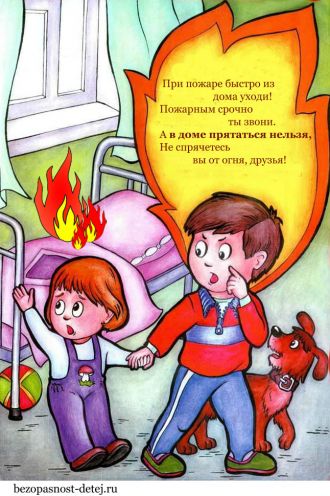 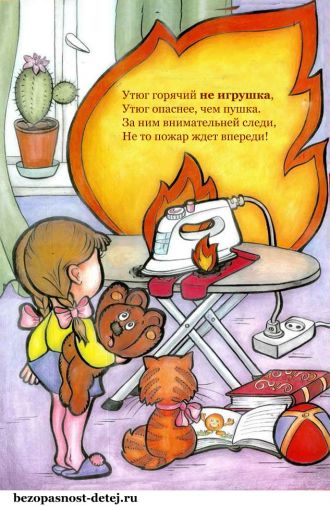 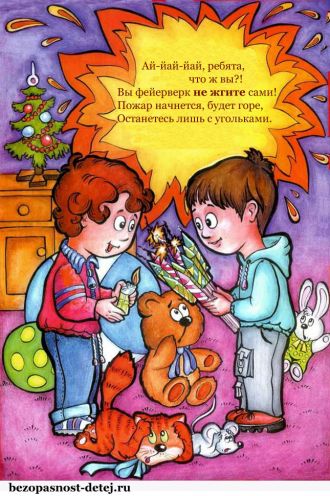 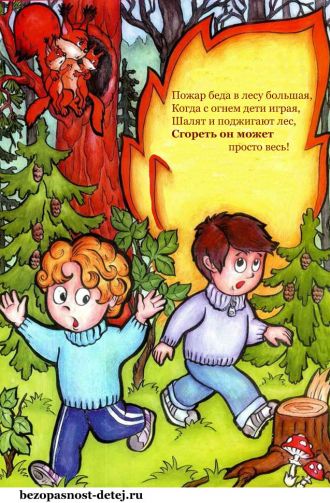 